	ПРОВЕРОЧНЫЙ ТЕСТ ПО ТЕМЕ «ОБЩЕСТВО» 	                   Вариант 2Часть 1 (А) Верны ли следующие суждения об обществе?А. Общество — это население Земли, совокупность всех народов.Б. Общество — это определенная группа людей, объединившихся для общения, совместной деятельности, взаимопомощи и поддержки друг друга.1) верно только А                      2) верно только Б3) верны оба суждения             4) оба суждения неверныПонятия «собственность», «производство», «обмен» относятся1) к экономической сфере       3) к политической сфере2) к социальной сфере              4) К духовной сфереВерны ли следующие суждения об общественном прогрессе?А. Прогресс в одной области общественной жизни может сопровождаться регрессом в другой. Б. Общественный прогресс графически можно изобразить в виде восходящей изломанной линии.1) верно только А                      2) верно только Б3) верны оба суждения             4) оба суждения неверныВерны ли следующие суждения о сущности революции?А. Революция — это изменение (преобразование, переустройство) какой-либо стороны общественной жизни, не уничтожающее основ существующей социальной структуры.Б. Революция — это постепенный переход общества из одного состояния в другое.1) верно только А     3) верны оба суждения2) верно только Б      4) оба суждения неверныВерны ли следующие суждения о реформах?А. Реформы могут проходить во всех сферах общественной жизни.Б. Реформы могут изменять общественный строй или типы хозяйственной деятельности.1) верно только А   3) верны оба суждения2) верно только Б   4) оба суждения неверныВерны ли следующие суждения о традиционном обществе?А. В традиционном обществе преобладает индивидуализм, а ценность человека заключается в нем самом. Б. В традиционном обществе люди стремятся властвовать над природой, подчиняя ее и извлекая из нее максимально возможную пользу1) верно только А                      2) верно только Б3) верны оба суждения             4) оба суждения неверныВ структуру цивилизации входит следующий элемент1) производственные отношения2) культура как совокупность общественных ценностей3) способ производства4) государство как система господства меньшинства над большинством Верны ли следующие суждения об обществе?
А. Общество представляет собой систему, состоящую из взаимосвязанных и взаимодействующих элементов.
Б. Общество является динамической системой, в которой постоянно возникают новые и отмирают старые элементы и связи между ними1) верно только А                      2) верно только Б3) верны оба суждения             4) оба суждения неверныC помощью какого критерия, как совершенствование нравственности людей, можно показать прогрессивный характеризобретения письменностиуспехов в освоении космического пространстваотмирания обычая кровной местиучения о разделении властиШирокое использование внеэкономического принуждения к труду является характерной чертой обществаИндустриального              3)ГражданскогоТрадиционного                  4) ПостиндустриальногоВыделяя основные элементы общества, их взаимосвязь и взаимодействие, ученые характеризуют общество как
             1) систему                          3) материальный мир             2) часть природы              4) цивилизациюВерны ли следующие суждения об обществе?
А. Общество включает в себя все способы и формы взаимодействия людей
Б. Общество представляет собой динамическую систему, в которой могут возникать новые и отмирать старые элементы1) верно только А                      2) верно только Б3) верны оба суждения             4) оба суждения неверныЧасть 2 (В)В1. Запишите слово, пропущенное в схеме.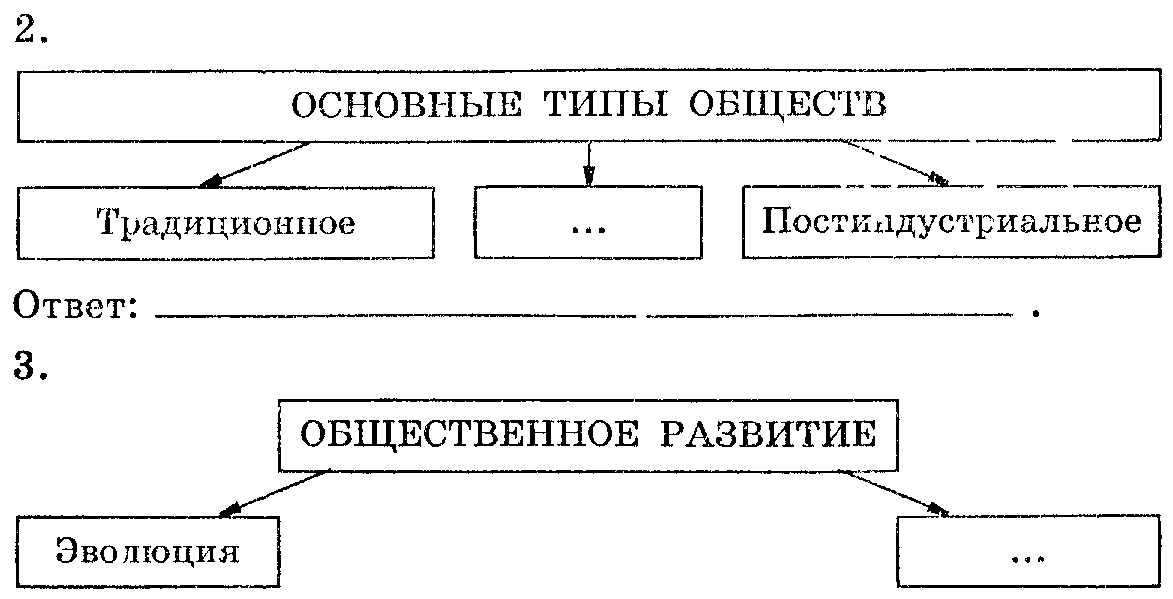 	В2. 1. Ниже приведен перечень терминов. Все они, за исключением одного, связаны с понятием    « п р о г р е с с » .Социальная реформа; стагнация; социальная революция; общественное развитие; модернизация.Найдите и укажите термин, не связанный с понятием «прогресс».	ВЗ. Установите соответствие между типами общества и их основными чертами: к каждой позиции, данной в первом столбце, подберите соответствующую позицию из второго столбца.ОСНОВНЫЕ ЧЕРТЫ                                                                                   ТИП ОБЩЕСТВАA) высокая социальная мобильность Б) деспотическое государствоB) неразделенность административной властиГ) признание демократических прави свобод личности Д) включенность всех в коллективВ4  1. Найдите в приведенном ниже списке специфические черты общества и обведите цифры, под которыми они указаны.1) самодостаточность2) предсказуемость3) статичность 4)динамичность5) линейность6) сложноорганизованностьВ5. Прочитайте приведенный ниже текст, в котором пропущен ряд слов. Выберите из предлагаемого списка слова, которые необходимо вставить на место пропусков.«Понятия «индустриальное общество» и «индустриальная         (1)» можно использовать как синонимы. Французский философ и социолог Р. Арон описывает процесс поступательного развития общества как переход от отсталого аграрного «традиционного» общества, в котором господствуют натуральное                          (2)       и сословная . .        (3), к передовому, промышленно развитому «индустриальному обществу». С точки зрения сторонников данной теории, именно характеристики крупной                  (4) и обусловливают                 (5) во всех иных                    (6)общественной жизни».Слова в списке даны в именительном падеже, единственном числе. Выбирайте последовательно одно слово за другим, мысленно заполняя каждый пропуск. Обратите внимание на то, что в списке слов больше, чем вам потребуется для заполнения пропусков.A) сфераВ)государство                 Ж) промышленностьB) хозяйство                    3) цивилизация             Г) сознание                      И) иерархия             Д) процессЕ) революцияЧасть 3 (С)С1.Какой смысл вкладывают обществоведы в понятие  «институты общества»? Привлекая знания обществоведческого курса, составьте два предложения, содержащую информацию об институтах общества.